 Országismereti és egyháztörténeti szövegfeldolgozás, szövegalkotás, Debrecen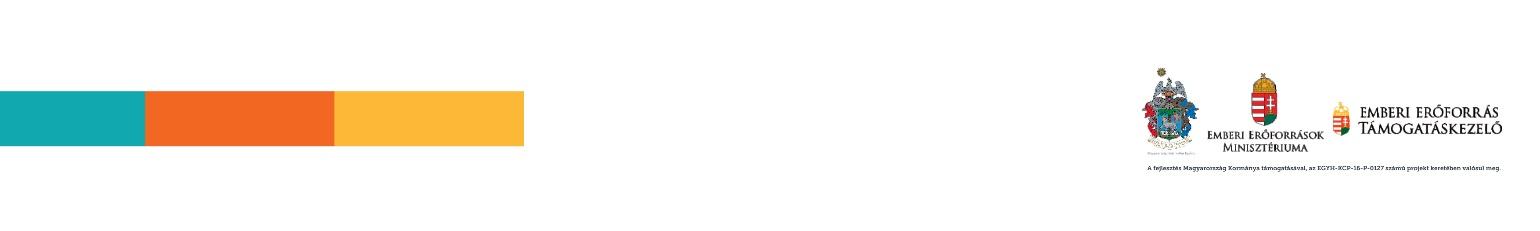 Az óra céljai: Szövegértés és (részben) szövegalkotás gyakorlása.  A diákok megismernek 7 db eseményt a (debreceni) református egyháztörténetből, melyeket időrendben el is tudnak helyezni egymáshoz képest. A diákok együttműködési képessége fejlődik a kooperatív technikáknak köszönhetően.Az óra céljai: Szövegértés és (részben) szövegalkotás gyakorlása.  A diákok megismernek 7 db eseményt a (debreceni) református egyháztörténetből, melyeket időrendben el is tudnak helyezni egymáshoz képest. A diákok együttműködési képessége fejlődik a kooperatív technikáknak köszönhetően.Az óra céljai: Szövegértés és (részben) szövegalkotás gyakorlása.  A diákok megismernek 7 db eseményt a (debreceni) református egyháztörténetből, melyeket időrendben el is tudnak helyezni egymáshoz képest. A diákok együttműködési képessége fejlődik a kooperatív technikáknak köszönhetően.Az óra céljai: Szövegértés és (részben) szövegalkotás gyakorlása.  A diákok megismernek 7 db eseményt a (debreceni) református egyháztörténetből, melyeket időrendben el is tudnak helyezni egymáshoz képest. A diákok együttműködési képessége fejlődik a kooperatív technikáknak köszönhetően.Az óra céljai: Szövegértés és (részben) szövegalkotás gyakorlása.  A diákok megismernek 7 db eseményt a (debreceni) református egyháztörténetből, melyeket időrendben el is tudnak helyezni egymáshoz képest. A diákok együttműködési képessége fejlődik a kooperatív technikáknak köszönhetően.Az óra céljai: Szövegértés és (részben) szövegalkotás gyakorlása.  A diákok megismernek 7 db eseményt a (debreceni) református egyháztörténetből, melyeket időrendben el is tudnak helyezni egymáshoz képest. A diákok együttműködési képessége fejlődik a kooperatív technikáknak köszönhetően.Az óra céljai: Szövegértés és (részben) szövegalkotás gyakorlása.  A diákok megismernek 7 db eseményt a (debreceni) református egyháztörténetből, melyeket időrendben el is tudnak helyezni egymáshoz képest. A diákok együttműködési képessége fejlődik a kooperatív technikáknak köszönhetően.IdőSzakaszok és célokTanulói tevékenységekTanári tevékenységekMunkaforma/MódszerTananyagok/EszközökMegjegyzések4’Óra eleji adminisztrációRáhangolódás:gyors játék, motiváció, évszámok felelevenítése, csoportalakítás.JelentésGyors (kör) játék évszámok kimondásával.Utána a tanár irányításával 4-5 fős csoportokba rendeződnek.Óra eleji adminisztráció.Egy egyszerű játékot (lánc, stb.) vezet, hogy a szövegben és az idővonalon előforduló évszámokat, a kimondás szabályait kicsit felelevenítse.Véletlenszerűen 3-5 fős csoportokat alakít úgy, hogy 4 vagy 8 csapat alakuljon ki a teremben.Frontális, kooperatív csoportalakí- tásA csoport alakításhoz betűkártyák vagy évszám kártyák. (1. feladat) ango_8_evf_A2_8_tmcs_sanyag1_NLAkár a felhasznált évszámokkal is lehet csoportokat alakítani (pl. azonos évszázad egy csoport).8’Szöveg prezentálása, feldolgozása, információk kinyerésének gyakorlása.A csapat minden tagja elolvassa a csapatuknak adott szövegrészt, segítik egymást a csapattagok a megértésben, majd mindenki egyénileg válaszol a saját kérdésére, amit után a csoporton belül szóforgóval előadnak és ellenőriznek. Szükség esetén a tanártól kérnek segítséget.A tanár minden csoportnak kioszt egyet a négy részre osztott szövegből és a hozzá tartozó feladatokat, majd körbejár, biztat, segít.Előkészíti a kivetítőn/aktív táblán/hagyományos táblán az idővonalat és a hozzá kapcsolódó eszközöket.Csoport- munka, kooperatív technika2. feladatKiosztott szövegek megfelelő példányszámban, hozzájuk kapcsolódó kérdések.ango_8_evf_A2_8_tmcs_sanyag2_NLA tanulók úgy helyezkedjenek el, hogy jól lássák a szöveget.A szövegrészeket és a hozzájuk tartozó kérdéseket érdemes eltérő színű papírra nyomtatni, hogy ne keveredjenek kiosztásnál és tárolásnál.5’A megszerzett információ felhasználása új helyzetben, tájékozódás az időtengelyen, együttműködés másokkal.A csapatok szövegéhez kapcsolódó táblai információt az egyes csapatok képviselői elhelyezik az idővonalon.Biztosítja a feladat elvégzéséhez szükséges eszközöket. Szükség esetén segítő, vagy ellenőrző kérdéseket tesz fel a táblánál dolgozóknak (vagy a csapatok többi tagjának). Pozitív visszajelzést ad a jó megoldásokra.Frontális, prezentáció3. feladat ango_8_evf_A2_8_tmcs_sanyag3_NLProjektor, laptop, aktív tábla vagy hagyományos tábla, feliratok lapokon. LearningApps idővonal:https://learningapps.org/display?v=pkrofmr3a18Ha aktív táblán dolgoznak a tanulók, vigyázni kell arra, hogy ne takarják egymás elől a felületet, illetve ha egyszerre nyúlnak a felülethez többen, nehogy összezavarodjon a kép.5’A szövegértés újabb típusa, szöveg és kép összekapcsolá- sának gyakorlása.Az elkészült idővonal meghatározásai mellé képek kerülnek, melyek közül néhány szerepel az események között, néhány pedig nem. Megpróbálják felismerni mi micsoda, és jelentkezés alapján elmondják javaslataikat.Az elhangzó javaslatokat elfogadja, vagy irányító kérdésekkel segít, majd a táblán a megfelelő képeket a helyükre mozgatja.A megmaradó négy képet láthatóan külön rendezi a végén.frontális4. feladat tábla, képekVagy az előző LearningApps feladat folytatása a képekkel..6’+8’Új anyag feldolgozása: További ismeretek szerzése a városról, református hagyományairól. (Újabb kooperatív módszer alkalmazásával az) együttműködés erősítése.Idővonal kiegészítése, megértés ellenőrzése.Megkapják a csapatok az előző feladat végén “kimaradt” képeket, és minden csapaton belül elosztják, hogy ki melyiknek a „szakértőjévé” kíván válni. Majd az egyes képek szakértői csoportjai gyorsan megalakulnak. Minden csapatnak mind a négy képpel kapcsolatban ismeretekre kell szert tennie. Ezt azonban úgy teszik, hogy minden csapatból egy-egy fő a többi csapat azonos képet választó tagjával közösen mélyed el az adott képpel kapcsolatos ismeretekben.  Javasolt, hogy mindenki készítsen jegyzeteket magának, hogy abból társainak el tudja mondani a lényeges információkat. Majd mindenki visszatér a sajt csapatához, és megtanítja a többieket arra, amit ő tudott meg.A hiányzó négy képet és a hozzá tartozó évszámos információt is elhelyezi a teremben lévő tanulók közül, különböző csoportokból kiválasztott 4 tanuló a korábbi idővonalon.Hatékony szervezőként a tanár igyekszik elérni, hogy ne a szervezésre, osztásra kelljen sok időt fordítani, hanem majd az érdemi feldolgozásra.Figyel rá, hogy miden szakértői csoport megértse a szöveget, majd a visszatérő csapattagok lehetőleg csak angol nyelven tanítsák társaikat. Előkészíti a korábban használt idővonalat és az új képeket, információkat a további feladathoz.Biztosítja, hogy az idővonal ismét megjelenjen (ha kivetített), vagy hozzáférhető maradjon a táblán.csoportmunkafordított szakértői mozaikmajd az ellenőrzésnél frontális5. feladat képek, a képekhez tartozó szövegek kellő számban.Korábban használt idővonal, és képek, információk.ango_8_evf_A2_8_tmcs_sanyag5_NLNem kell félni attól, hogy zsibongás alakulhat ki, ha mindenki a feladatára figyel, jól működik a rendszer.7’Szövegértés ellenőrzéseCsapatonként válaszolnak a quiz kérdésekre.Mintha valamilyen TV-s vetélkedő műsorvezetője lenne, vezeti és koordinálja a feladatot. Az osztályban szokásos módon jutalmazza az eredményességet.(A játék szabályai szerinti) csoportmunka7. feladat kivetített, online elérhető, vagy lapon kiadott quiz feladatlap.ango_8_evf_A2_8_tmcs_sanyag7_NLLearningApps Legyen Ön is milliomos quizhttps://learningapps.org/display?v=pf78ccpst182’ÉrtékelésAki szeretné, elmondja tanult-e újat.Értékeli röviden az együttműködést és az eredményességet.FrontálisTartalék feladat és/vagy (szorgalmi) házi feladat.A tanulók egyénileg kérdés és/vagy feladat kártyákat készítenek egy későbbi társasjátékhoz.Az óra során bármikor aki, vagy amelyik csapat hamarabb kész kérdéseket, feladatokat készíthet témából egy későbbi társasjátékhoz, ha a tanár úgy ítéli meg, hogy azok a tanulók készen vannak a feladatukkal (és az jó is), de a többiek még dolgoznak.EgyéniEgyforma méretű kis jegyzettömb lapok a későbbi társasjátéknak megfelelő méretben és tartóssággal.